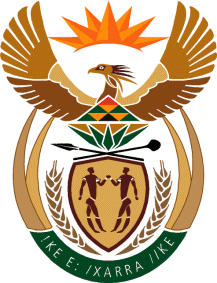 MINISTRY: PUBLIC SERVICE AND ADMINISTRATIONREPUBLIC OF SOUTH AFRICANATIONAL ASSEMBLYQUESTION FOR WRITTEN REPLY DATE: 1 March 2021QUESTION NO.: 489Dr M M Gondwe (DA) to ask the Minister of Public Service and Administration:(1)	What number of public servants have taken early retirement since the start of the lockdown to curb the spread of the virus in March 2020 at (i) national and (ii) provincial level and (b) will he furnish Dr M M Gondwe with the breakdown of the relevant number in each government department and (c) what number of these public servants were (i) teachers and (ii) nurses?REPLY: (1) (a) (i) 	The number of public servants who took early retirement since the start of the lockdown to curb the spread of the virus in March 2020 at national level was 2 879.(1) (a) (ii)	The number of public servants who took early retirement since the start of the lockdown to curb the spread of the virus in March 2020 at provincial level was 2 005.(1) (b) 	The breakdown of the relevant number of early retirements in each government department is depicted in the table below:(1) (c) (i)	The number of teachers who took early retirement during this period was 1 274(1) (c) (ii)	The number of nurses who took early retirement during this period was 214The information indicated above was obtained from PERSAL as on 1 March 2021.EndNumber of Public Servants that retired early by department from 27 March 2020Number of Public Servants that retired early by department from 27 March 2020Number of Public Servants that retired early by department from 27 March 2020National/Provincial departmentNational/Provincial departmentTotalTotalTotal4,884Eastern CapeTotal322Eastern CapeCooperative Governance and Traditional Affairs8Eastern CapeEconomic Development, Environmental Affairs and Tourism2Eastern CapeEducation215Eastern CapeHealth54Eastern CapeOffice of the Premier3Eastern CapeProvincial Treasury4Eastern CapeRoads and Public works6Eastern CapeRural Development and Agrarian Reform20Eastern CapeSport, Recreation, Arts and Culture2Eastern CapeTransport8Free StateTotal135Free StateEconomic Development, Tourism and Environmental Affairs3Free StateEducation105Free StateHealth10Free StatePolice, Roads and Transport7Free StateSocial Development10GautengTotal207GautengAgriculture and Rural Development1GautengEconomic Development4GautengEducation87GautengHealth107GautengHuman Settlements6GautengSocial Development2KwaZulu-NatalTotal502KwaZulu-NatalAgriculture and Rural Development15KwaZulu-NatalArts and Culture1KwaZulu-NatalCo-operative Governance and Traditional Affairs2KwaZulu-NatalEducation368KwaZulu-NatalHealth101KwaZulu-NatalOffice of the Premier2KwaZulu-NatalPublic Works2KwaZulu-NatalSocial Development3KwaZulu-NatalTransport8LimpopoTotal360LimpopoAgriculture and Rural Development5LimpopoCo-operative Governance, Human Settlements and Traditional Affairs5LimpopoEconomic Development, Environment and Tourism1LimpopoEducation283LimpopoHealth48LimpopoOffice of the Premier1LimpopoPublic Works, Roads and Infrastructure11LimpopoSocial Development3LimpopoTransport and Community Safety3MpumalangaTotal139MpumalangaAgriculture, Rural Development, Land and Environmental Affairs5MpumalangaCo-operative Governance and Traditional Affairs1MpumalangaCommunity Safety, Security and Liaison1MpumalangaCulture, Sport and Recreation2MpumalangaEducation93MpumalangaHealth28MpumalangaProvincial Treasury2MpumalangaPublic Works, Roads and Transport7NationalTotal2,879NationalAgriculture, Land Reform and Rural Development30NationalBasic Education4NationalCorrectional Services382NationalEmployment and Labour7NationalEnergy2NationalEnvironment, Forestry and Fisheries1NationalGovernment Communication and Information System2NationalHealth2NationalHigher Education and Training110NationalHome Affairs36NationalHuman Settlements2NationalInternational Relations and Cooperation8NationalJustice and Constitutional Development45NationalMilitary Veterans2NationalMineral Resources and Energy4NationalNational Treasury9NationalOffice of the Chief Justice9NationalPlanning, Monitoring and Evaluation2NationalPolice2,127NationalPublic Service and Administration2NationalPublic Works and Infrastructure44NationalSocial Development1NationalSport, Arts and Culture4NationalStatistics South Africa3NationalWater and Sanitation41North WestTotal106North WestAgriculture and Rural Development1North WestArts, Culture, Sports and Recreation3North WestCommunity Safety and Transport Management4North WestCooperative Governance and Traditional Affairs2North WestEconomic Development, Environment, Conservation and Tourism1North WestEducation69North WestHealth20North WestProvincial Treasury1North WestPublic Works and Roads5Northern CapeTotal34Northern CapeCo-operative Governance, Human Settlements and Traditional Affairs1Northern CapeEducation26Northern CapeHealth4Northern CapeRoads and Public Works1Northern CapeSocial Development1Northern CapeSport, Arts and Culture1Western CapeTotal200Western CapeAgriculture1Western CapeCommunity Safety1Western CapeCultural Affairs and Sport1Western CapeEducation119Western CapeEnvironmental Affairs and Development Planning2Western CapeHealth60Western CapeProvincial Treasury7Western CapeSocial Development6Western CapeThe Premier3